Государственное областное автономное общеобразовательное учреждение «Центр образования, реабилитации и оздоровления»Сценарий посвященный юбилеюМ.И. Цветаевой«Моим стихам, как драгоценным винам, настанет свой черёд…»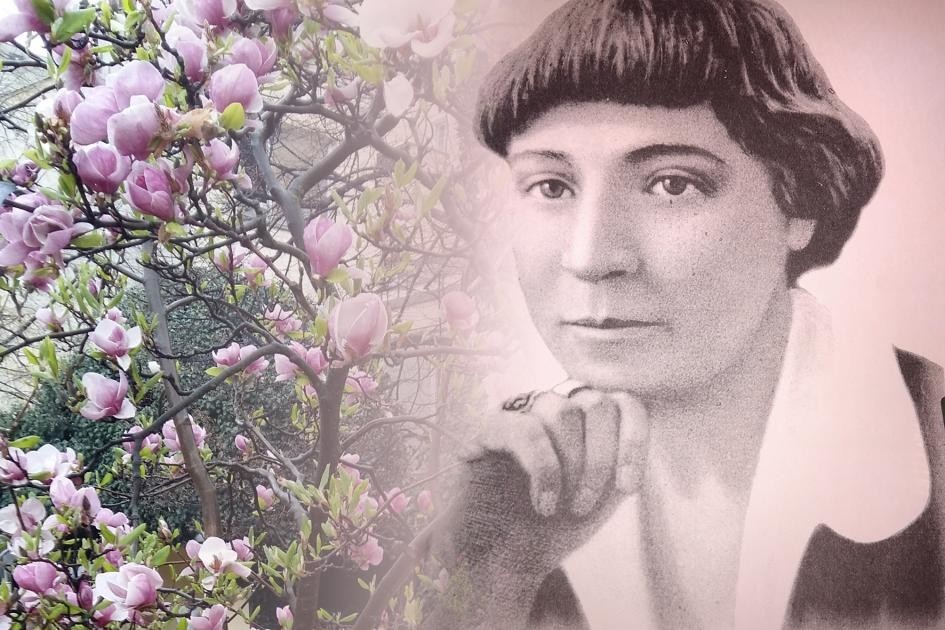 Разработали воспитатель Шишук Е.В., 
учитель русского языка и литературы Языкова Е.Ю.«Моим стихам, как драгоценным винам, Настанет свой черёд…»Марины Ивановны ЦветаевойЗвучит «Канцона для кларнета и струнного оркестра» Сергея Ивановича Танеева.Входит Марина Цветаева. Медленно подходит к фотографиям, рассматривает их. Задумчиво смотрит вдаль, как бы вспоминая что-то важное…Подходит к столику, берёт листы, читает, кладёт их на место. Музыка смолкает.Марина Цветаева (обращаясь в зал) (Середина Валерия):Моим стихам, написанным так рано, Что и не знала я, что я – поэт, Сорвавшимся, как брызги из фонтана, Как искры из ракет.- Нечитанным стихам! – Разбросанным в пыли по магазинам (Где их никто не брал и не берёт),Моим стихам, как драгоценным винам, Настанет свой черёд.(Проходит и садится за журнальный столик) Выходят ведущие.Вед.1(Шлейкин Кирилл): Более ста лет назад совсем юная и никому ещё не известная Марина Цветаева написала ныне широко известное стихотворение, которое стало своеобразным предсказанием.Вед.2(Марчукова Полина): Вчера ещё гремевшие поэты со звонкими именами и роскошными репутациями поодиночке и группами уходили в небытие. В то же самое время насильственно отдалённые от читателя, замалчиваемые авторы выходили на первый план и по праву овладевали вниманием читателей. Так произошло и с Мариной Цветаевой.Вед.1: 8 октября весь литературный мир отмечает 130 -летие со дня рождения Марины Ивановны Цветаевой, которая о дне своего рождения сказала…Звучит «октябрь» из цикла «Времена года» ЧайковскогоЧтец 1(Нечаева Анна):Красною кистью Рябина зажглась. Падали листья.Я родилась. Спорили сотни Колоколов,День был субботний:               Иоанн Богослов.     Мне и доныне           Хочется грызть    Жаркой рябины Горькую кисть.Вед.2 (Марчукова Полина): Марина росла среди музыки и книг. Отец её, Иван Владимирович, был человеком необыкновенно образованным. Он, будучи известным филологом и искусствоведом, познакомил Марину с историей и культурой Эллады. Сюжеты и образы античности встречаются во многих произведениях Цветаевой.Мария Александровна, мать поэтессы, была талантливой пианисткой, учившейся у Рубинштейна. Посвятив себя семье, Мария Александровна стремилась передать детям все, что почитала сама: поэзию, музыку. «После такой матери мне оставалось одно – стать поэтом», - говорила Марина.Вед.1: С детства она была погружена в атмосферу А.С. Пушкина. Очень рано ощутила в себе некий «тайный жар», «скрытый двигатель жизни» и назвала его «любовь».Инсценировка отрывка из книги М. Цветаевой «Мой Пушкин»Марина ( Соня Горельцева): Пушкин	заразил	меня	любовью. Словом	–	любовь.	Под	влиянием непрерывного воровского чтения, естественно, обогащался и словарь.Мать (Попова): Тебе какая кукла больше нравится: тётина нюренбергская или крёстнина парижская?Марина: Парижская.Мать: Почему?Марина: Потому что у неё глаза страстные.Мать: Что-о-о?Марина: Я хотела сказать: страшные.Мать: То-то же!Марина: Мать не поняла, мать услышала смысл и, может быть, вознегодовала правильно. Но поняла – неправильно. Не глаза – страстные, а я чувство страсти, вызываемое во мне этими глазами…приписала - глазам. Не я одна. Все поэты. И Пушкин – первый.Теперь мы в сад перелетим, Где встретилась Татьяна с ним.На скамейке – Татьяна. Потом приходит Онегин, но не садится, а она встаёт. И говорит только он, всё время, долго, а она не говорит ни слова. И тут я понимаю, что …это – любовь.Мать ошиблась. Я не в Онегина влюбилась, а в Онегина и Татьяну, в них обоих вместе, в любовь. Эта первая моя любовная сцена предопределила все последующие, всю страсть во мне несчастной, невзаимной, невозможной любви.Звучит песня из кинофильма «Ирония судьбы…» -«Мне нравится, что вы больны не мной…»Вед.1: Стихи Марина Цветаева начала писать с шести лет не только по-русски, но и по-французски и по-немецки. Печататься начала с 16-ти.А в один из московских осенних дней 1910 года из Трёхпрудного переулка, что близ Патриарших Прудов, вышла невысокая круглолицая гимназистка и направилась в Леонтьевский переулок, где помещалась типография А.И. Мамонтова. В руках у неё была внушительная стопка стихов, а в душе – дерзость и нерешительность, - Гордость и Робость, что пронизали всю её последующую жизнь и поступки.Вед.2(Марчукова Полина): В этот знаменательный день Марина Цветаева, которой исполнилось 18 лет, постучалась в двери русской литературы.Сборник заметили и одобрили Валерий Брюсов, Николай Гумилёв. А Максимилиан Волошин так восхитился, что без предупреждения пришёл в дом к    Цветаевым.Звучит музыкаИнсценировка. Встреча М. Цветаевой и М. ВолошинаЦветаева: Он предстал мне впервые в дверях нашего дома в Трёхпрудном. (Звонок.Марина открывает дверь).Волошин(Болдырев Герман): Можно мне видеть Марину Цветаеву?Цветаева: Я.Волошин: А я Максим Волошин. К вам можно?Цветаева: Очень.Волошин: Вы читали мою статью о вас?Цветаева: Нет.Волошин: Я так и думал и потому принёс её вам (подаёт газету).Цветаева: (читает) Вся статья – самый беззаветный  гимн женскому творчеству и восемнадцатилетию.Волошин:К вам душа так радостно влекома! О, какая веет благодатьОт страниц «Вечернего альбома»! (Почему «альбом», а не «тетрадь»?) Кто вам дал такую ясность красок? Кто вам дал такую точность слов?Смелость всё сказать: от детских ласок До весенних новолунных снов?Ваша книга – это весть «оттуда»,Утренняя благостная весть. Я давно уж не приемлю чуда, Но как сладко слышать:«Чудо – есть!»Вед.1: А позднее другой поэт Борис Пастернак напишет следующее: «Марина, золотой мой друг, изумительное, сверхъестественное, родное предназначение, утренняя дымящаяся моя душа, Марина…Какие удивительные стихи Вы пишете! Как больно, что сейчас Вы больше меня! Вообще, Вы возмутительно большой поэт!»Вед.2: Марина Цветаева была женщиной с деятельной мужской душой, решительной, воинствующей, неукротимой.Чтец 2 (Алфимова Лиза):Кто создан из камня, кто создан из глины,- А я серебрюсь и сверкаю!Мне дело - измена, мне имя - Марина, Я - бренная пена морская.Кто создан из глины, кто создан из плоти -Тем гроб и нагробные плиты...- В купели морской крещена - и в полете Своем - непрестанно разбита!Сквозь каждое сердце, сквозь каждые сети Пробьется мое своеволье.Меня - видишь кудри беспутные эти?- Земною не сделаешь солью.Дробясь о гранитные ваши колена, Я с каждой волной - воскресаю!Да здравствует пена - веселая пена -Высокая пена морская!Вед.1: В 1911 году Максимилиан Волошин пригласил Марину и её сестру Анастасию провести лето в Коктебеле, где у него был дом. Марина в гостях у друга семьи – Максимилиана Волошина. 5 мая 1911 года на пустынном коктебельском берегу в Крыму встретились Он и Она – Сергей Эфрон и Марина Цветаева, ставшим впоследствии ее мужем.Диалог (МАРИНА)Марина: «Макс, я выйду замуж только за того, кто из всего побережья угадает, какой мой любимый камень».Марина: «Макс, я от всего умнею! Даже от любви! А с камешком сбылось, ибо Сережа чуть ли не в первый день знакомства открыл и вручил мне – величайшая радость – сердоликовую бусину».2 ведущая Сережа и Марина нашли друг друга. Письма, которые они писали друг другу всю жизнь, невозможно читать бесстрастно. Это потрясение – это невозможный накал страстей, обжигающий и сегодня.За сценойЮноша (Сергей): «Я живу верой в нашу встречу. Без Вас у меня не будет жизни, живите! Я ничего от вас не требую – мне ничего не нужно, кроме того, чтобы Вы были живы….Берегите себя! Храни Вас Бог.  Ваш Сергей Эфрон  Вед.2 (Марчукова Полина): Обвенчались Серёжа и Марина в январе 1912 года. Короткий промежуток между их встречей и началом. Первой мировой войны был единственным в их жизни периодом бестревожного счастья. Именно ему, любимом у мужу,  другу будут написаны лучшие стихи.Чтец 3 (Голосова):Ждут нас пыльные дороги, Шалаши на часИ звериные берлогиИ старинные чертоги… Милый, милый, мы, как боги:Целый мир для нас! Всюду дома мы на свете, Все зовя своим.В шалаше, где чинят сети. На сияющем паркете…Милый, милый, мы, как дети:Целый мир двоим!Солнце жжет, — на север с юга, Или на луну!Им очаг и бремя плута,Нам простор и зелень луга… Милый, милый, друг у друга Мы навек в плену.Вед.1: Одно из самых известных и проникновенных стихотворений, так называемая«Песнь к любимому», было положено на музыку Андреем Петровым и прозвучало в кинофильме Эльдара Рязанова «Жестокий романс», который вышел в прокат в 1984 году.Видеофрагмент из кинофильма. Лариса Огудалова поёт романс«Под лаской плюшевого пледа…»Вед.1: (на фоне звона колоколов) «Аля – Ариадна Эфрон – родилась 5 сентября 1912года в половине шестого утра, под звон колоколов»Чтец 5(Архипова Рената):Девочка – царица бала! Или схимница – Бог весть!Сколько времени? – Светало. Кто-то мне ответил: - шесть. Чтобы тихая в печали, Чтобы нежная росла, - Девочку мою встречали Ранние колокола.Вед.2 (Марчукова Полина): 1914 год. Грянула Первая мировая война. Потом революция. Сергей Эфрон уехал на Дон, где формировались первые части Белой гвардии. Он любил Россию фанатично и верил, что спасает её. Почти три года Марина жила в голодной красной Москве, не получая от мужа вестей. Терпела не просто нужду, а нищету. На руках – две дочери: Ариадна и Ирина. И Цветаева билась, как могла: меняла по деревням вещи на сало и муку, стояла в очереди за пайковой селёдкой, таскала саночки с гнилой картошкой.Вед.1: В самое тяжёлое время – осенью 1919-го года по совету знакомых отдала девочек в приют. Но вскоре забрала тяжело заболевшую Алю, а в феврале 1920 года потеряла маленькую Иру, погибшую в приюте от голода и тоски.Чтец 6 (Попова Полина):Две руки, легко опущенные На младенческую голову!Были - по одной на каждую -Две головки мне дарованы. Но обеими - зажатыми - Яростными - как могла! - Старшую у тьмы выхватывая - Младшей не уберегла.Две руки - ласкать - разглаживать Нежные головки пышные.Две руки - и вот одна из них За ночь оказалась лишняя.Светлая - на шейке тоненькой -Одуванчик на стебле! Мной ещё совсем непонято, Что дитя моё в земле.Вед.2 (Марчукова Полина): Марина Ивановна Цветаева в это время много писала, но печатала мало, и знали её только завзятые любители поэзии. Однажды, отвечая корреспонденту, с горечью сказавшему, что её, Цветаеву, «не помнят» в России, она ответила: «Нет, голубчик, меня не «не помнят», а просто не знают».Вед.1: В годы гражданской войны связь между Марины Цветаевой и Сергеем Эфроном оборвалась почти полностью. Послушаем их письма.Звучит «Лунная соната» Л. ван Бетховена Инсценировка.Марина (пишет письмо за столом). Сергей Эфрон (в отдалении перечитывает уже написанное письмо).Цветаева: „Если вы живы, если мне суждено еще раз с вами увидеться, - слушайте! Когда я Вам пишу. Вы - есть, раз я Вам пишу! Если Бог сделает чудо - оставит Вас в живых, я буду ходить за Вами, как собака...»Эфрон: Наша встреча с Вами была величайшим чудом, и еще большим чудом будет наша встреча грядущая. Когда я о ней думаю — сердце замирает страшно — ведь большей радости и быть не может, чем та, что нас ждет. Но я суеверен — не буду говорить об этом. Все годы нашей разлуки — каждый день, каждый час — Вы были со мной, во мне. Но и это Вы, конечно, должны знать.Цветаева: Горло сжато, точно пальцами. Все время оттягиваю ворот. Сереженька. Я написала Ваше имя и не могу писать дальше".Эфрон: Радость моя, за все это время ничего более страшного, чем постоянная тревога за Вас, я не испытал.Вед.2 (Марчукова Полина) :Вскоре выяснилось, что Сергей Эфрон жив. Мгновенно, бесповоротно Марина приняла решение об отъезде. Без Серёжи не мыслила своего существования. Вед.1:Так началась семнадцатилетняя эпопея за рубежом.Вед.2 (Марчукова Полина): В эмиграции Цветаева не прижилась. Всё чаще и чаще её стихи, поэмы, проза отвергались газетами и журналами. В 1928 году появился последний прижизненный сборник «После России».Чтец 7(Степаненко Александра):Пригвождена к позорному столбу Славянской совести старинной,С змеею в сердце и с клеймом на лбу, Я утверждаю, что — невинна.Я утверждаю, что во мне покой Причастницы перед причастьем. Что не моя вина, что я с рукойПо площадям стою — за счастьем. Пересмотрите все мое добро, Скажите — или я ослепла?Где золото мое? Где серебро?В моей руке — лишь горстка пепла! И это всё, что лестью и мольбойЯ выпросила у счастливых.И это всё, что я возьму с собой В край целований молчаливых.Вед.1: Вернулась в Россию Марина Ивановна с родившимся в эмиграции сыном Георгием 18 июня 1939 года. Дочь и муж – двумя годами раньше. Наконец семья воссоединилась. Но это последнее счастье длилось недолго: в августе арестовали дочь, в октябре – мужа. Они вернулись в Россию в жестокое время. Тех, кто приезжал из-за  рубежа, или тех, кто побывал в командировке за рубежом, считали потенциальными шпионами.Марина Ивановна осталась с сыном без квартиры, без средств к существованию.МузыкаВед.2(Марчукова Полина): Мы подошли к самой трагической странице жизни Марины Цветаевой. Началась Великая Отечественная война…Рядом нет друзей, нет жилья, работы, нет семьи. Муж был расстрелян в октябре 1941 гола. Дочь Ариадна провела в лагерях 16 лет и будет реабилитирована только в феврале 1955 года.ТанецВед.1: Марина Цветаева едет с сыном в эвакуацию в Елабугу, где остается один на один с одиночеством, с неразрешимыми проблемами, с неизвестностью о судьбе мужа и дочери. Доведенная до полного отчаяния, покинутая всеми и убежавшая ото всех, Марина Цветаева сводит счеты с жизнью 31 августа 1941 г. Ей не было еще и пятидесяти лет…Вед.2 (Марчукова Полина): Место захоронения Марины Ивановны Цветаевой точно неизвестно, так как в Елабуге с ней был только сын Георгий, который в 1942 г. погибнет на фронте. Много лет спустя младшая сестра Цветаевой Анастасия поставила указатель на Елабужском кладбище, на котором написано: “К Марине Цветаевой”. Марина Цветаева: Идешь, на меня похожий,  Глаза устремляя вниз.Лера: Я их опускала –тоже! Прохожий, остановись!  Пащук Илья: Прочти – слепоты куриной И маков набрав букет, Что звали меня Мариной И сколько мне было лет.Рената: Не думай, что здесь могила, Что я появлюсь, грозя…  Я слишком сама любила     Смеяться, когда нельзя!Полина П.: И кровь приливала к коже, И кудри мои вились…Я тоже была, прохожий! Прохожий, остановись! Герман: Сорви себе стебель дикий И ягоду ему вслед, – Кладбищенской земляники Крупнее и слаще нет.Аня:Но только не стой угрюмо, Главу опустив на грудь.Легко обо мне подумай, Легко обо мне забудь.Полина М:Как луч тебя освещает! Ты весь в золотой пыли…– И пусть тебя не смущаетМой голос из-под земли.Вед.1: Мариной Ивановной Цветаевой написано 15 поэтических сборников, 17 поэм, 8 стихотворных драм, автобиографическая, мемуарная, историко-литературная, эссеистская проза, письма, дневники.Вед.2: Поэтесса говорила: «Вся моя жизнь – роман с душой. Возьмите стихи – это и есть моя жизнь».Песня «Посвящение женщине» Затем ведущие гасят свечи и закрывает вечер, поблагодарив всех за внимание.Танец .Звучит «Аве Мария» Каччини в современной обработке. Фотогалерея